RomaniaRomaniaRomaniaRomaniaJuly 2023July 2023July 2023July 2023SundayMondayTuesdayWednesdayThursdayFridaySaturday1234567891011121314151617181920212223242526272829National Anthem Day3031NOTES: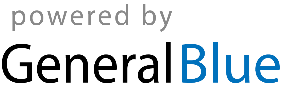 